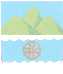 Самарская областьАДМИНИСТРАЦИЯ  городСКОГО ОКРУГа ОктябрьскПОСТАНОВЛение          от   17.12.2019    № 1367Об утверждении Плана проведения контрольных мероприятий по внутреннему муниципальному финансовому контролю на 2020 годВ соответствии с Бюджетным кодексом Российской Федерации, Федеральным законом от 06.10.2003 года № 131-ФЗ «Об общих принципах организации местного самоуправления в Российской Федерации», Федеральным законом от 05.04.2013 года № 44-ФЗ «О контрактной системе в сфере закупок товаров, работ, услуг для обеспечения государственных и муниципальных нужд», руководствуясь Уставом городского Октябрьск Самарской областиПОСТАНОВЛЯЮ:1. Утвердить План проведения контрольных мероприятий по внутреннему муниципальному финансовому контролю на 2020 год согласно приложению к настоящему постановлению.2. Опубликовать настоящее постановление в газете «Октябрьское время» и разместить его на официальном сайте Администрации городского округа Октябрьск Самарской области.3. Настоящее постановление вступает в силу со дня его подписания.4. Контроль за исполнением настоящего постановления оставляю за собой.Глава городского округа                                                                          А.В.Гожая  Короткова Г.О.   2-13-21                                                                 